                         Интернет ресурсларhttp://www.mon.gov.ru РФ Мәгариф һәм фән министрлыгыhttp://www.ed.gov.ru  Белем бирү буенча федераль агентлыкhttp://www.fasi.gov.ru  Фән һәм инновацияләр буенча федераль агентлыкhttp://www. tatedu.ru ТР Мәгариф һәм фән министрлыгыhttp://www.edu. kzn.ru  ТР Мәгариф һәм фән министрлыгы Белем полрталыhttp://www.mon.tatar.ru  http://www.bytik.ru Мәгариф системасында яңа технологияләр куллану – халыкара конференцияhttp://www.shoolexpo.ruhttp://www. it-n.ruhttp://. belem.ruhttp://. tatar.ru    ТР  рәсми серверыhttp://. tatcenter.ru  ТР мәгълүмати – аналитик порталыhttp://. Tat. Tatar - inform.ru   ТР мәгълүмат агентлыгыhttp://. intertat.ru  ТР электрон газетасыhttp://. vatantat.ru  “Ватаным Татарстан” газетасыhttp://. Tatar - kongres.ru  Бөтендөнья татар конгрессыhttp://. xat.ru  Татар хат алышу хезмәтеhttp://. suzlek.ru   on- line  русча сүзлекhttp://. Abaga.h16.ru  “Абага чәчәге” олимпиадаhttp://. Tugan-tel.at.ru     Шрифтлар  һәм IT- технологияләрhttp://. Kitapxane.at.ru    татар телендәге әдәби әсәрләр китапханәсеhttp://. Tatar.com.ru    татар теле сүзлекләр һәм үзөйрәткечләрhttp://. Tatarca.boom.ru    татарча текстларhttp://. tataroved.ru   Татар тарихы: төрки – татар дөньясыhttp://. selet.ru  “Сәләт” яшьләр үзәге                       Фигыльләр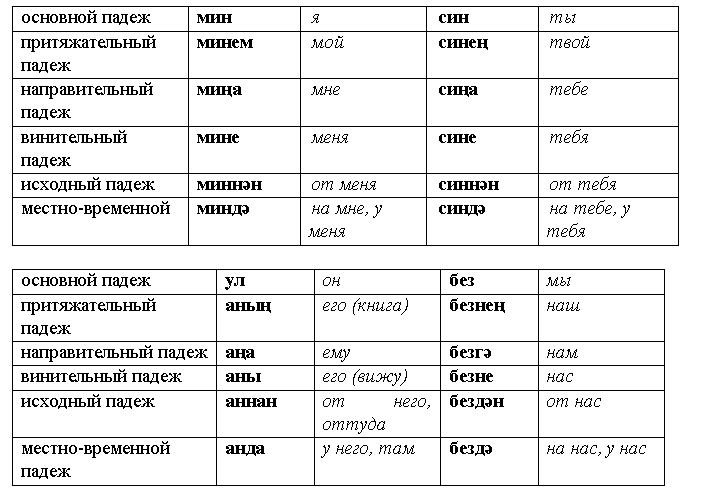 №Килешләр (Падежи)кушым-чаларсорауларпредлоги1Баш килеш (Именител. падеж)Кем?Нәрсә?                                 Кто? Что?2Иялек килеше    (притяжат.  падеж)-ның/-неңКемнең?Нәрсәнең?           Чей? У кого? Чего?3Юнәлеш килеше (направ.падеж)-га/-гә,                -ка/-кә,               -на/-нәКемгә?- Кому?Нәрсәгә?- Чему?  Кая? -  Куда?К кому, чему, куда4Төшем килеше (винител.падеж)-ны/-неКемне? - Кого? Нәрсәне?- Что?5Чыгыш килеше (исходный  падеж)-дан/-дән,          -тан/-тән,             -нан/-нәнКемнән?  Нәрсәдән?              От кого?  Отчего?         Кайдан? Откуда?От, из, с6Урын-вакыт килеше (мест-времен. падеж)-да/-дә,               -та/-тә.Кемдә? - Нәрсәдә?                  У кого?- На (в) чём?        Где? - Кайда?                Кайчан? - Когда?      У, в, рядом, возлеХәзерге заман (настоящее  время)        -а/-ә, -ый/ - и.Берлек сан (Ед.ч.)             Күплек сан (мн.ч)1зат  (мин) барам            (без) барабыз2зат  (син) барасың         (сез) барасыз3зат  (ул)  бара                 (алар)  бараларБерлек сан (Ед.ч.)             Күплек сан (мн.ч)1зат  (мин) барам            (без) барабыз2зат  (син) барасың         (сез) барасыз3зат  (ул)  бара                 (алар)  бараларҮткән заман   (Определ.прошедшее  время)                 (-ды/-де,-ты/-те)                       1зат  (мин) бардым           (без) бардык2зат  (син) бардың            (сез) бардыгыз3зат  (ул)  барды               (алар)  бардылар       Үткән заман     (Неопредел.прошедшее время)-(-ган/-гән, -кан/-кән)1зат  (мин) барганмын      (без) барганбыз2зат  (син) баргансың       (сез) баргансыз3зат  (ул)  барган               (алар)  барганнарҮткән заман     (Неопредел.прошедшее время)-(-ган/-гән, -кан/-кән)1зат  (мин) барганмын      (без) барганбыз2зат  (син) баргансың       (сез) баргансыз3зат  (ул)  барган               (алар)  барганнарКиләчәк заман    (Определ. будущее время)(- ачак/-әчәк,   Гл. Окон. –ячак/-ячәк)1зат  (мин) барачакмын  (без) барачакбыз2зат  (син) барачаксың    (сез) барачаксыз3зат  (ул)  барачак             (алар)  барачаклар       Киләчәк заман    (Определ. будущее время)(- ачак/-әчәк,   Гл. Окон. –ячак/-ячәк)1зат  (мин) барачакмын  (без) барачакбыз2зат  (син) барачаксың    (сез) барачаксыз3зат  (ул)  барачак             (алар)  барачаклар       Киләчәк заман    (Определ. будущее время)(- ачак/-әчәк,   Гл. Окон. –ячак/-ячәк)1зат  (мин) барачакмын  (без) барачакбыз2зат  (син) барачаксың    (сез) барачаксыз3зат  (ул)  барачак             (алар)  барачаклар       Киләчәк заман (Неопредел.будущее время)(-р, -әр/ -ар,   -ер/- ыр)1зат  (мин) барырмын       (без) барырбыз2зат  (син) барырсың         (сез) барырсыз3зат  (ул)  барыр                 (алар)  барырлар       